ПРОТОКОЛ62  сесії Дрогобицької міської радиVІІ скликання27 лютого 2020 року                сесійна зала				10.00Всього обрано депутатів – 36Присутніх на сесії депутатів – 26Головуючий на сесії – Т.Кучма Секретар сесії –  О.ДацюкЛічильна комісія – Т.Городиський, О.МайданюкЗапрошені:Керівники відділів та управлінь виконавчих органів Дрогобицької міської радиПрисутні: громадськість міста.На розгляд сесії запропоновано наступний порядок денний:Про затвердження  порядку денного 62 сесії Дрогобицької міської ради.Бюджетні питання.	2.1. Про внесення змін до міського бюджету  м. Дрогобича на 2020 рік.	2.2. Звіт про міський бюджет м. Дрогобича за 2019 рікПитання оренди та приватизації комунального майна.3.1. Про підтвердження факту перебування об’єкту нерухомого майна в комунальній власності територіальної громади м. Дрогобича3.2. Про передачу в оренду, продовження терміну дії договорів оренди нежитлових  приміщень та встановлення  розміру плати за оренду нежитлових приміщень комунальної власності  територіальної  громади м. Дрогобича. 3.3. Про затвердження експертної оцінки об’єкту комунальної власності територіальної громади м. Дрогобича, який підлягає приватизації шляхом викупу.3.4. Про включення в перелік об’єктів комунальної власності, що підлягають  приватизації  шляхом (способом) викупу.4.Про створення позашкільного навчального закладу Центр дітей, юнацтва та молоді “Молодіжний простір Дрогобича”.Про внесення  змін до складу  ліквідаційної комісії Державно – комунального  виробничо – торгового  підприємства , затвердженого  рішенням  Дрогобицької міської ради від 30.03.2011 р. № 164Про затвердження Програми забезпечення вручення фізичним особам податкових повідомлень рішень на сплату податку на нерухоме майно, відмінне від земельної ділянки, земельного податку та покращення надання адміністративних послуг громадянам на 2020 рік.Про затвердження Програми фінансового забезпечення виконання депутатських повноважень депутатами Дрогобицької міської ради та Положення про порядок використання коштів, які скеровуються на виконання Програми фінансового забезпечення виконання депутатських повноважень депутатами Дрогобицької міської ради. Про внесення змін до рішення Дрогобицької міської ради від 18.12.2015 № 41 «Про затвердження структури виконавчих органів Дрогобицької міської ради, загальної чисельності та витрат на їх утримання». Про затвердження Програми розвитку та вдосконалення міського пасажирського транспорту міста Дрогобича на 2020-2023 рокиПро  затвердження Положення про  паркування транспортних засобів у  м. ДрогобичіПро затвердження розміру кошторисної заробітної плати при визначенні  вартості будівництва з 1 січня 2020 року.13. Земельні питання.13.1. Про відмову у наданні дозволів на виготовлення проектів землеустрою щодо відведення земельних ділянок, у внесенні змін у рішення Дрогобицької міської ради, у наданні дозволу на укладення строкового сервітуту,  у затвердженні матеріалів з виготовлення проектів землеустрою щодо відведення земельних ділянок, у включенні в перелік для продажу земельної ділянки несільськогосподарського призначення, у затвердженні матеріалів з виготовлення технічної документації із землеустрою щодо встановлення меж земельної ділянки в натурі ( на місцевості).         13. 2. Про внесення змін до рішень міської ради.  13.3. Про затвердження матеріалів  проекту землеустрою щодо відведення земельної ділянки для будівництва індивідуальних гаражів та передачу в оренду земельної ділянки.13.4. Про затвердження матеріалів проектів землеустрою щодо відведення земельних ділянок під об’єктами нерухомого майна.13.5. Про затвердження матеріалів  проектів землеустрою щодо відведення земельних ділянок та передачу у власність земельних ділянок13.6. Про затвердження матеріалів  проектів землеустрою щодо відведення земельних ділянок для індивідуального садівництва13.7. Про затвердження технічної документації з землеустрою щодо встановлення меж земельної ділянки в натурі (на місцевості) та передачу у власність земельних ділянок13.8. Про надання дозволу на розроблення проектів землеустрою щодо відведення земельних ділянок для будівництва індивідуальних гаражів 13.9. Про надання дозволу на розроблення проектів землеустрою щодо відведення земельних ділянок 13.10. Про надання дозволу на розроблення проектів землеустрою щодо відведення земельних ділянок для індивідуального садівництва 13.11. Про надання дозволу  на розроблення проекту землеустрою щодо відведення земельної ділянки по зміні її цільового призначення 13.12. Про надання дозволу ОСББ «Нова оселя» на розроблення проектів землеустрою щодо відведення земельних ділянок по зміні їх цільового призначення.13.13. Про надання дозволу на розроблення проектів землеустрою щодо відведення земельних ділянок під об’єктами нерухомого майна13.14. Про надання дозволу на розроблення проекту землеустрою щодо відведення земельної ділянки для будівництва та обслуговування багатоквартирного житлового будинку 13.15. Про надання дозволу на розроблення технічної документації із землеустрою щодо встановлення меж земельної ділянки в натурі (на місцевості).13.16. Про надання в оренду земельних ділянок.13.17. Про припинення права користування земельною ділянкою13.18. Про продовження терміну дії рішень міської ради  13.19. Про затвердження технічної документації з визначення частки земельної  ділянки для здійснення плати за землю. 13.20. Про надання в оренду земельних ділянок на вул. Тисменицькій13.21. Про включення в перелік земельної ділянки несільськогосподарського призначення, яка підлягає продажу у власність. РізнеТ.Кучма – пропоную обрати секретарем сесії О.Дацюка.	На голосування ставиться дана пропозиція.Результати голосування: 	за – 21					проти – 0					утрималось – 1(результати поіменного голосування додаються № 1)Т.Кучма – пропоную обрати лічильну комісію у складі: Т.Городиського, О.МайданюкаРезультати голосування: 	за – 21					проти – 0					утрималось – 0(результати поіменного голосування додаються № 2)1. СЛУХАЛИ: Про затвердження  порядку денного 62 сесії Дрогобицької міської ради.Т.Кучма – на голосування ставиться прийняття проекту рішення за основуРезультати голосування: 	за – 26					проти – 0					утрималось – 0(результати поіменного голосування додаються № 3)Ю.Кушлик  – пропоную включити до порядку денного питання “ Про проведення електронного аукціону для продажу нежитлового приміщення за адресою: м. Дрогобич, вул. Грушевського, 70”.Т.Кучма -  на голосування ставиться дана пропозиція.Результати голосування: 	за – 24					проти – 0					утрималось – 0(результати поіменного голосування додаються № 4)Питання  “ Про проведення електронного аукціону для продажу нежитлового приміщення за адресою: м. Дрогобич, вул. Грушевського, 70” включено до порядку денного.А.Янів - пропоную включити до порядку денного питання “ Про затвердження Програми заходів з землеустрою об’єктів житлово-комунального господарства на 2020 рік»Т.Кучма -  на голосування ставиться дана пропозиція.Результати голосування: 	за – 25					проти – 0					утрималось – 0(результати поіменного голосування додаються № 5)Питання  “ Про затвердження Програми заходів з землеустрою об’єктів житлово-комунального господарства на 2020 рік”включено до порядку денного.А.Янів - пропоную включити до порядку денного питання ”Про затвердження нової редакції статуту КП «Служба муніципального управління»  Дрогобицької міської ради”Т.Кучма -  на голосування ставиться дана пропозиція.Результати голосування: 	за – 22					проти – 0					утрималось – 0(результати поіменного голосування додаються № 6)Питання  ”Про затвердження нової редакції статуту КП «Служба муніципального управління»  Дрогобицької міської ради”включено до порядку денного.А.Янів - пропоную включити до порядку денного питання ”Про передачу функцій замовника та проектно-кошторисної документації  КП «Служба муніципального управління» (комбінат)Т.Кучма -  на голосування ставиться дана пропозиція.Результати голосування: 	за – 23					проти – 0					утрималось – 0(результати поіменного голосування додаються № 7)Питання  ”Про передачу функцій замовника та проектно-кошторисної документації  КП «Служба муніципального управління» (комбінат)включено до порядку денного.А.Янів - пропоную включити до порядку денного питання ”Про передачу функцій замовника та проектно-кошторисної документації КП ”Служба муніципального управління” ДМР (департамент)Т.Кучма -  на голосування ставиться дана пропозиція.Результати голосування: 	за – 25					проти – 0					утрималось – 0(результати поіменного голосування додаються № 8)Питання  ”Про передачу функцій замовника та проектно-кошторисної документації  КП «Служба муніципального управління»  ДМР (департамент) включено до порядку денного.О.Дацюк - пропоную включити до порядку денного питання ”Про зміну типу, назви дошкільного навчального закладу № 2 ”Калинонька” комбінованого типу, що знаходиться у комунальній власності та затвердження нової редакції статуту”Т.Кучма -  на голосування ставиться дана пропозиція.Результати голосування: 	за – 27					проти – 0					утрималось – 0(результати поіменного голосування додаються № 9)Питання  ”Про зміну типу, назви дошкільного навчального закладу № 2 ”Калинонька” комбінованого типу, що знаходиться у комунальній власності та затвердження нової редакції статуту” включено до порядку денного.О.Дацюк - пропоную включити до порядку денного питання        ”Про прийняття звернення”Т.Кучма -  на голосування ставиться дана пропозиція.Результати голосування: 	за – 22					проти – 0					утрималось – 0(результати поіменного голосування додаються № 10)Питання  ”Про прийняття звернення” включено до порядку денного.С.Оленич - пропоную включити до порядку денного питання ”Про затвердження технічної документації щодо встановлення меж земельної ділянки в натурі (на місцевості), на земельну ділянку площею 19 га по вул..Наливайка-Гайдамацька включеної в перелік для продажу на земельних торгах у формі аукціону, та надання дозволу на виготовлення звіту про експертну грошову оцінку”Т.Кучма -  на голосування ставиться дана пропозиція.Результати голосування: 	за – 21					проти – 0					утрималось – 0(результати поіменного голосування додаються № 11)Питання  ”Про затвердження технічної документації щодо встановлення меж земельної ділянки в натурі (на місцевості), на земельну ділянку площею 19 га по вул..Наливайка-Гайдамацька включеної в перелік для продажу на земельних торгах у формі аукціону, та надання дозволу на виготовлення звіту про експертну грошову оцінку” включено до порядку денного.Р.Муль - пропоную включити до порядку денного питання ”Про земельні торги”Т.Кучма -  на голосування ставиться дана пропозиція.Результати голосування: 	за – 21					проти – 0					утрималось – 0(результати поіменного голосування додаються № 12)Питання  ”Про земельні торги” включено до порядку денного.Т.Кучма - пропоную включити до порядку денного питання ” Про звільнення Качмара В.Б., заступника міського голови з гуманітарних та соціальних питань”Т.Кучма -  на голосування ставиться дана пропозиція.Результати голосування: 	за – 25					проти – 0					утрималось – 0(результати поіменного голосування додаються № 13)Питання  ” Про звільнення Качмара В.Б., заступника міського голови з гуманітарних та соціальних питань” включено до порядку денного.О.Дацюк – пропоную зняти з розгляду порядку денного проект рішення ”Про створення позашкільного навчального закладу Центр дітей, юнацтва та молоді ”Молодіжний простір Дрогобича”Т.Кучма -  на голосування ставиться дана пропозиція.Результати голосування: 	за – 24					проти – 0					утрималось – 0(результати поіменного голосування додаються № 14)Питання ”Про створення позашкільного навчального закладу Центр дітей, юнацтва та молоді ”Молодіжний простір Дрогобича” знято з розгляду порядку денногоР.Курчик – прошу змінити черговість голосування. І першим питанням поставити проект рішення ”Про затвердження Програми фінансового забезпечення виконання депутатських повноважень депутатами Дрогобицької міської ради та Положення про порядок використання коштів, які скеровуються на виконання Програми фінансового забезпечення виконання депутатських повноважень депутатами Дрогобицької міської ради”. Т.Кучма -  на голосування ставиться дана пропозиція.Результати голосування: 	за – 25					проти – 0					утрималось – 0(результати поіменного голосування додаються № 15)Пропозиція прийнята.Т.Кучма – на голосування ставиться прийняття рішення в цілому.Результати голосування: 	за – 23					проти – 0					утрималось – 0(результати поіменного голосування додаються № 16)ВИРІШИЛИ: прийняти рішення № 2208 (рішення № 2208 додається)Оголошення депутатських звернень, запитів та запитань.Т.Демко – висловив подяку працівникам КП ”Дрогобичводоканал”. Висловив низку питань.Р.Грицай – на вул..Л.Українки є кілька навчальних закладів. Прошу встановити дорожній знак з обмеженням руху автотранспорту або ”лежачий поліцейський”. На вул..Сагайдачного навпроти автошколи  розпочалося будівництво будинку. На цій земельній ділянці знаходяться комунікації. Вчора там працювали робітники з Комбінату міського господарства. На підставі чого проводяться там роботи.Т.Кучма – прошу підготувати протокольне доручення щодо даного питання і доповісти мені.Р.Броницький – на моєму окрузі виникла криміногенна ситуація – було пограбовано кілька гаражів. Я звернувся до поліції. Злодіїв впіймали, але на другий день знову була крадіжка гаражу. До мене звернулися  мешканці ОСББ з вул..22 Січня зі скаргою на кооператив ”Правоохоронник”. Прошу дати вказівки відповідним службам розібратися з даним питанням.Р.Курчик – хто має нам дати відповідь щодо самовільного будівництва в парку на вул..Трускавецькій? На чиєму балансі він знаходиться? Чому припинилися роботи на вул..Шашкевича, чому немає фінансування? Небезпечна ситуація часто виникає  на роздоріжжі біля ”вічного вогню”. Прошу ”пішохідний перехід” перенести дальше на 10 м.Р.Муль – обурився обмеженням транспортного руху на пл..Ринок2. СЛУХАЛИ: ”Про затвердження Програми фінансового забезпечення виконання депутатських повноважень депутатами Дрогобицької міської ради та Положення про порядок використання коштів, які скеровуються на виконання Програми фінансового забезпечення виконання депутатських повноважень депутатами Дрогобицької міської ради”. Т.Кучма – на голосування ставиться прийняття проекту рішення за основу Результати голосування: 	за – 25					проти – 0					утрималось – 0(результати поіменного голосування додаються № 17)О.Балог – пропоную доповнити дане положення пунктом 2.10.4: надання одноразової матеріальної допомогиТ.Кучма – на голосування ставиться дана пропозиція Результати голосування: 	за – 15					проти – 0					утрималось – 0(результати поіменного голосування додаються № 18)Т.Кучма – на голосування ставиться прийняття рішення в цілому.Результати голосування: 	за – 24					проти – 0					утрималось – 0(результати поіменного голосування додаються № 19)ВИРІШИЛИ: прийняти рішення № 2209 (рішення № 2209 додається)Бюджетні питанняДоповідач: О.Савран – начальник фінансового управління.3. СЛУХАЛИ: Про внесення змін до міського бюджету м. Дрогобича на 2020 рік.Т.Кучма – на голосування ставиться прийняття проекту рішення за основу Результати голосування: 	за – 27					проти – 0					утрималось – 0(результати поіменного голосування додаються № 20)О.Балог – чи ми можемо давати кошти, виділені на виконання депутатських повноважень на мікропроекти?О.Савран – не можна.  Вам було роздано проект рішення  раніше, а постійнакомісія ради з питань бюджету засідала пізніше і рекомендувала внести зміни в проект рішення, а саме: зняти з ліцею № 2 кошти в сумі   329 тис.грн. і виділити наКП”Управитель ”ЖЕО” для встановлення вікон в будинках. Виділити кошти для архітектури.Т.Кучма – на голосування ставиться прийняття рішення в цілому.Результати голосування: 	за – 26					проти – 0					утрималось – 0(результати поіменного голосування додаються № 21)ВИРІШИЛИ: прийняти рішення № 2210 (рішення № 2210 додається)4. СЛУХАЛИ: Звіт про міський бюджет м.Дрогобича за 2019 рікТ.Кучма – на голосування ставиться прийняття рішення за основу і в цілому.Результати голосування: 	за – 26					проти – 0					утрималось – 0(результати поіменного голосування додаються № 22)ВИРІШИЛИ: прийняти рішення № 2211     (рішення № 2211  додається)Питання оренди та приватизації комунального майна.Доповідач: Ю.Кушлик5.СЛУХАЛИ: Про підтвердження факту перебування об’єкту нерухомого майна в комунальній власності територіальної громади м. ДрогобичаТ.Кучма – на голосування ставиться прийняття рішення за основу і в цілому.Результати голосування: 	за – 22					проти – 0					утрималось – 0(результати поіменного голосування додаються № 23)ВИРІШИЛИ: прийняти рішення № 2212     (рішення № 2212  додається)6.СЛУХАЛИ: Про передачу в оренду, продовження терміну дії договорів оренди нежитлових  приміщень та встановлення  розміру плати за оренду нежитлових приміщень комунальної власності  територіальної  громади м. Дрогобича. Т.Кучма – на голосування ставиться прийняття рішення за основу.Результати голосування: 	за – 24					проти – 0					утрималось – 0(результати поіменного голосування додаються № 24)Р.Грицай – прошу п.6.6.1 зняти з розгляду на до вивченняПісля обговорення  вирішили дописати …згідно з графіком. В п.12 дописати ”управитель”Т.Кучма – на голосування ставиться дана пропозиція.Результати голосування: 	за – 26					проти – 0					утрималось – 0(результати поіменного голосування додаються № 25)Т.Кучма – на голосування ставиться прийняття рішення в цілому.Результати голосування: 	за – 26					проти – 0					утрималось – 0(результати поіменного голосування додаються № 26)ВИРІШИЛИ: прийняти рішення № 2213     (рішення № 2213  додається)7.СЛУХАЛИ: Про затвердження експертної оцінки об’єкту комунальної власності територіальної громади м. Дрогобича, який підлягає приватизації шляхом викупу.Т.Кучма – на голосування ставиться прийняття рішення за основу і в цілому.Результати голосування: 	за – 24					проти – 0					утрималось – 1(результати поіменного голосування додаються № 27)ВИРІШИЛИ: прийняти рішення № 2214     (рішення № 2214  додається)8.СЛУХАЛИ: Про включення в перелік об’єктів комунальної власності, що підлягають  приватизації  шляхом (способом) викупу.Т.Кучма – на голосування ставиться прийняття рішення за основу і в цілому.Результати голосування: 	за – 23					проти – 0					утрималось – 1(результати поіменного голосування додаються № 28)ВИРІШИЛИ: прийняти рішення № 2215     (рішення № 2215  додається)Т.Кучма – ставлю на голосування зміни черговості розгляду питаньРезультати голосування: 	за – 25					проти – 0					утрималось – 1(результати поіменного голосування додаються № 29)9.СЛУХАЛИ: “ Про проведення електронного аукціону для продажу нежитлового приміщення за адресою: м. Дрогобич, вул. Грушевського, 70”.Т.Кучма – на голосування ставиться прийняття рішення за основу і в цілому.Результати голосування: 	за – 26					проти – 0					утрималось – 1(результати поіменного голосування додаються № 30)ВИРІШИЛИ: прийняти рішення № 2216     (рішення № 2216  додається)10.СЛУХАЛИ: Про внесення  змін до складу  ліквідаційної комісії Державно – комунального  виробничо – торгового  підприємства , затвердженого  рішенням  Дрогобицької міської ради від 30.03.2011 р. № 164Доповідач: А.ШвацькийТ.Кучма – на голосування ставиться прийняття рішення за основу і в цілому.Результати голосування: 	за – 15					проти – 0					утрималось – 0(результати поіменного голосування додаються № 31)Т.Кучма – прошу повторно повернутися до  голосування Результати голосування: 	за – 22					проти – 0					утрималось – 0(результати поіменного голосування додаються № 32)Т.Кучма – на голосування ставиться прийняття рішення  в цілому.Результати голосування: 	за – 20					проти – 0					утрималось – 0(результати поіменного голосування додаються № 33)ВИРІШИЛИ: прийняти рішення № 2217     (рішення № 2217  додається)11.СЛУХАЛИ: Про затвердження Програми забезпечення вручення фізичним особам податкових повідомлень рішень на сплату податку на нерухоме майно, відмінне від земельної ділянки, земельного податку та покращення надання адміністративних послуг громадянам на 2020 рік.Т.Кучма – на голосування ставиться прийняття рішення за основу і в цілому.Результати голосування: 	за – 24					проти – 0					утрималось – 0(результати поіменного голосування додаються № 34)ВИРІШИЛИ: прийняти рішення № 2218     (рішення № 2218  додається)12.СЛУХАЛИ: Про внесення змін до рішення Дрогобицької міської ради від 18.12.2015 № 41 «Про затвердження структури виконавчих органів Дрогобицької міської ради, загальної чисельності та витрат на їх утримання». Доповідач: А.ЯнівТ.Кучма – на голосування ставиться прийняття рішення за основу і в цілому.Результати голосування: 	за – 23					проти – 0					утрималось – 0(результати поіменного голосування додаються № 35)ВИРІШИЛИ: прийняти рішення № 2219     (рішення № 2219  додається)13.СЛУХАЛИ: Про затвердження Програми розвитку та вдосконалення міського пасажирського транспорту міста Дрогобича на 2020-2023 рокиДоповідач: А.ЯнівТ.Кучма – на голосування ставиться прийняття рішення за основу.Результати голосування: 	за – 21					проти – 0					утрималось – 0(результати поіменного голосування додаються № 36)Надали запитання: І.Розлуцький, Р.Курчик, Р.МульТ.Кучма – на голосування ставиться прийняття рішення в цілому.Результати голосування: 	за – 23					проти – 0					утрималось – 0(результати поіменного голосування додаються № 37)ВИРІШИЛИ: прийняти рішення № 2220     (рішення № 2220  додається)14.СЛУХАЛИ: Про  затвердження Положення про  паркування транспортних засобів у  м. ДрогобичіДоповідач: А.ЯнівДали запитання: Р.Муль, Р.Броницький, А.ШевкеничР.Москалик – дав відповіді Т.Кучма – на голосування ставиться прийняття рішення за основу і в цілому.Результати голосування: 	за – 21					проти – 0					утрималось – 0(результати поіменного голосування додаються № 38)ВИРІШИЛИ: прийняти рішення № 2221     (рішення № 2221  додається)15.СЛУХАЛИ: Про затвердження розміру кошторисної заробітної плати при визначенні  вартості будівництва з 1 січня 2020 року.Доповідач: А.ЯнівТ.Кучма – на голосування ставиться прийняття рішення за основу і в цілому.Результати голосування: 	за – 23					проти – 0					утрималось – 0(результати поіменного голосування додаються № 39)ВИРІШИЛИ: прийняти рішення № 2222     (рішення № 2222  додається)16.СЛУХАЛИ: Про затвердження Положення про списання з балансу  Дрогобицької міської ради багатоквартирних будинківДоповідач: А.ЯнівТ.Кучма – на голосування ставиться прийняття рішення за основу і в цілому.Результати голосування: 	за – 23					проти – 0					утрималось – 0(результати поіменного голосування додаються № 40)ВИРІШИЛИ: прийняти рішення № 2223    (рішення № 2223  додається)Т.Кучма – ставлю на голосування зміни черговості розгляду питаньРезультати голосування: 	за – 23					проти – 0					утрималось – 0(результати поіменного голосування додаються № 41)17.СЛУХАЛИ: Про затвердження програми заходів з землеустрою об’єктів житлово-комунального господарства на 2020 рікТ.Кучма – на голосування ставиться прийняття рішення за основу і в цілому.Результати голосування: 	за – 23					проти – 0					утрималось – 0(результати поіменного голосування додаються № 42)ВИРІШИЛИ: прийняти рішення № 2224    (рішення № 2224  додається)Земельні питання.Доповідач: Р.Росоха21.СЛУХАЛИ: Про відмову у наданні дозволів на виготовлення проектів землеустрою щодо відведення земельних ділянок, у внесенні змін у рішення Дрогобицької міської ради, у наданні дозволу на укладення строкового сервітуту,  у затвердженні матеріалів з виготовлення проектів землеустрою щодо відведення земельних ділянок, у включенні в перелік для продажу земельної ділянки несільськогосподарського призначення, у затвердженні матеріалів з виготовлення технічної документації із землеустрою щодо встановлення меж земельної ділянки в натурі ( на місцевості).Т.Кучма – на голосування ставиться прийняття рішення за основу.Результати голосування: 	за – 25					проти – 0					утрималось – 0(результати поіменного голосування додаються № 46)А.Шевкенич – прошу зняти з розгляду п.2.1 (Владика)Т.Кучма – на голосування ставиться дана пропозиція.Результати голосування: 	за – 24					проти – 0					утрималось – 0(результати поіменного голосування додаються № 47Пропозиція проходить.А.Янів – прошу зняти з розгляду п.5.1 (Копач)Т.Кучма – на голосування ставиться дана пропозиція.Результати голосування: 	за – 20					проти – 0					утрималось – 0(результати поіменного голосування додаються № 48Пропозиція проходить.Т.Кучма – на голосування ставиться прийняття рішення в цілому.Результати голосування: 	за – 25					проти – 0					утрималось – 0(результати поіменного голосування додаються № 49)ВИРІШИЛИ: прийняти рішення № 2228    (рішення № 2228  додається)22.СЛУХАЛИ: Про внесення змін до рішень міської ради.  Т.Кучма – на голосування ставиться прийняття рішення за основу і в цілому.Результати голосування: 	за – 14					проти – 0					утрималось – 0(результати поіменного голосування додаються № 50)Рішення відхилено.23.СЛУХАЛИ: Про затвердження матеріалів  проекту землеустрою щодо відведення земельної ділянки для будівництва індивідуальних гаражів та передачу в оренду земельної ділянкиТ.Кучма – на голосування ставиться прийняття рішення в цілому.Результати голосування: 	за – 20					проти – 0					утрималось – 0(результати поіменного голосування додаються № 51)ВИРІШИЛИ: прийняти рішення № 2229    (рішення № 2229  додається)24.СЛУХАЛИ: Про затвердження матеріалів проектів землеустрою щодо відведення земельних ділянок під об’єктами нерухомого майна.Т.Кучма – на голосування ставиться прийняття рішення в цілому.Результати голосування: 	за – 14					проти – 0					утрималось – 0(результати поіменного голосування додаються № 52)Рішення відхилено.25.СЛУХАЛИ: Про затвердження матеріалів  проектів землеустрою щодо відведення земельних ділянок та передачу у власність земельних ділянокТ.Демко – в цьому проекті рішення є учасник АТОТ.Кучма – на голосування ставиться прийняття рішення в цілому.Результати голосування: 	за – 13					проти – 0					утрималось – 1(результати поіменного голосування додаються № 53)Рішення відхилено.Т.Кучма – поступила пропозиція поставити даний проект рішення на повторне голосуванняРезультати голосування: 	за – 14					проти – 1					утрималось – 0(результати поіменного голосування додаються № 54)Пропозиція не пройшла.26.СЛУХАЛИ: Про затвердження матеріалів  проектів землеустрою щодо відведення земельних ділянок для індивідуального садівництваТ.Кучма – на голосування ставиться прийняття рішення за основу.Результати голосування: 	за – 14					проти – 0					утрималось – 1(результати поіменного голосування додаються № 55)Рішення відхилено.27.СЛУХАЛИ: Про затвердження технічної документації з землеустрою щодо встановлення меж земельної ділянки в натурі (на місцевості) та передачу у власність земельних ділянокТ.Кучма – на голосування ставиться прийняття рішення за основу.Результати голосування: 	за – 17					проти – 0					утрималось – 1(результати поіменного голосування додаються № 56)Рішення відхилено.28.СЛУХАЛИ:  Про надання дозволу на розроблення проектів землеустрою щодо відведення земельних ділянок для будівництва індивідуальних гаражівТ.Кучма – на голосування ставиться прийняття рішення за основу і в цілому.Результати голосування: 	за – 19					проти – 0					утрималось – 0(результати поіменного голосування додаються № 51)ВИРІШИЛИ: прийняти рішення № 2230    (рішення № 2230  додається)29.СЛУХАЛИ:  Про надання дозволу на розроблення проектів землеустрою щодо відведення земельних ділянокТ.Кучма – на голосування ставиться прийняття рішення за основу і в цілому.Результати голосування: 	за – 7					проти – 1					утрималось – 1(результати поіменного голосування додаються № 58)Рішення відхилено.30.СЛУХАЛИ:  Про надання дозволу на розроблення проектів землеустрою щодо відведення земельних ділянок для індивідуального садівництваТ.Кучма – на голосування ставиться прийняття рішення за основу і в цілому.Результати голосування: 	за – 6					проти – 1					утрималось – 1(результати поіменного голосування додаються № 59)Рішення відхилено.31.СЛУХАЛИ:  Про надання дозволу  на розроблення проекту землеустрою щодо відведення земельної ділянки по зміні її цільового призначенняТ.Кучма – на голосування ставиться прийняття рішення за основу і в цілому.Результати голосування: 	за – 23					проти – 0					утрималось – 0(результати поіменного голосування додаються № 60)ВИРІШИЛИ: прийняти рішення № 2231    (рішення № 2231  додається)32.СЛУХАЛИ:  Про надання дозволу ОСББ «Нова оселя» на розроблення проектів землеустрою щодо відведення земельних ділянок по зміні їх цільового призначенняТ.Кучма – на голосування ставиться прийняття рішення за основу і в цілому.Результати голосування: 	за – 23					проти – 0					утрималось – 0(результати поіменного голосування додаються № 61)ВИРІШИЛИ: прийняти рішення № 2232    (рішення № 2232  додається)33.СЛУХАЛИ:  Про надання дозволу на розроблення проектів землеустрою щодо відведення земельних ділянок під об’єктами нерухомого майнаТ.Кучма – на голосування ставиться прийняття рішення за основу і в цілому.Результати голосування: 	за – 22					проти – 0					утрималось – 0(результати поіменного голосування додаються № 62)ВИРІШИЛИ: прийняти рішення № 2233    (рішення № 2233  додається)34.СЛУХАЛИ:  Про надання дозволу на розроблення проекту землеустрою щодо відведення земельної ділянки для будівництва та обслуговування багатоквартирного житлового будинкуТ.Кучма – на голосування ставиться прийняття рішення за основу і в цілому.Результати голосування: 	за – 26					проти – 0					утрималось – 0(результати поіменного голосування додаються № 63)ВИРІШИЛИ: прийняти рішення № 2234   (рішення № 2234  додається)35.СЛУХАЛИ:  Про надання дозволу на розроблення технічної документації із землеустрою щодо встановлення меж земельної ділянки в натурі (на місцевості).Т.Кучма – на голосування ставиться прийняття рішення за основу і в цілому.Результати голосування: 	за – 20					проти – 0					утрималось – 0(результати поіменного голосування додаються № 64)ВИРІШИЛИ: прийняти рішення № 2235   (рішення № 2235  додається)36.СЛУХАЛИ:  Про надання в оренду земельних ділянокТ.Кучма – на голосування ставиться прийняття рішення за основу.Результати голосування: 	за – 25					проти – 0					утрималось – 0(результати поіменного голосування додаються № 65)Р.Росоха – виключити з проекту рішення п.п.1.3. (Медичне училище ”Медик”, 1.4. (Петруняк Р.М.), п.1.5. (”Прикарпат-Буд”)Т.Кучма – на голосування ставиться пропозиція Р.РосохиРезультати голосування: 	за – 22					проти – 0					утрималось – 0(результати поіменного голосування додаються № 66)Т.Кучма – на голосування ставиться прийняття рішення в цілому.Результати голосування: 	за – 24					проти – 0					утрималось – 0(результати поіменного голосування додаються № 67)ВИРІШИЛИ: прийняти рішення № 2236   (рішення № 2236  додається)37.СЛУХАЛИ:  Про припинення права користування земельною ділянкоюТ.Кучма – на голосування ставиться прийняття рішення за основу і в цілому.Результати голосування: 	за – 26					проти – 0					утрималось – 0(результати поіменного голосування додаються № 68)ВИРІШИЛИ: прийняти рішення № 2237   (рішення № 2237  додається)38.СЛУХАЛИ:  Про продовження терміну дії рішень міської ради  Т.Кучма – на голосування ставиться прийняття рішення за основу і в цілому.Результати голосування: 	за – 23					проти – 0					утрималось – 0(результати поіменного голосування додаються № 69)ВИРІШИЛИ: прийняти рішення № 2238   (рішення № 2238  додається)39.СЛУХАЛИ:  Про затвердження технічної документації з визначення частки земельної  ділянки для здійснення плати за землю. Т.Кучма – на голосування ставиться прийняття рішення за основу і в цілому.Результати голосування: 	за – 23					проти – 0					утрималось – 0(результати поіменного голосування додаються № 70)ВИРІШИЛИ: прийняти рішення № 2239  (рішення № 2239  додається)40.СЛУХАЛИ:  Про надання в оренду земельних ділянок на вул. ТисменицькійО.Скірко не голосуєТ.Кучма – на голосування ставиться прийняття рішення за основу.Результати голосування: 	за – 22					проти – 0					утрималось – 0(результати поіменного голосування додаються № 71)В.Бернадович – пропоную 1 %Т.Кучма – на голосування ставиться пропозиція В.Бернадовича.Результати голосування: 	за – 21					проти – 0					утрималось – 0(результати поіменного голосування додаються № 72)Т.Кучма – на голосування ставиться прийняття рішення в цілому.Результати голосування: 	за – 22					проти – 0					утрималось – 0(результати поіменного голосування додаються № 73)ВИРІШИЛИ: прийняти рішення № 2240  (рішення № 2240  додається)41.СЛУХАЛИ:  Про включення в перелік земельної ділянки несільськогосподарського призначення, яка підлягає продажу у власність.Р.Муль не голосуєТ.Кучма – на голосування ставиться прийняття рішення за основу і в цілому.Результати голосування: 	за – 22					проти – 0					утрималось – 0(результати поіменного голосування додаються № 74)ВИРІШИЛИ: прийняти рішення № 2241  (рішення № 2241  додається)Т.Кучма – на голосування ставиться зміна черговості розгляду питаньРезультати голосування: 	за – 22					проти – 0					утрималось – 0(результати поіменного голосування додаються № 75)42.СЛУХАЛИ:  ”Про затвердження технічної документації щодо встановлення меж земельної ділянки в натурі (на місцевості), на земельну ділянку площею 19 га по вул..Наливайка-Гайдамацька включеної в перелік для продажу на земельних торгах у формі аукціону, та надання дозволу на виготовлення звіту про експертну грошову оцінку”Т.Кучма – на голосування ставиться прийняття рішення за основу і в цілому.Результати голосування: 	за – 23					проти – 0					утрималось – 0(результати поіменного голосування додаються № 76)ВИРІШИЛИ: прийняти рішення № 2242  (рішення № 2242  додається)43.СЛУХАЛИ:  Про земельні торгиТ.Кучма – на голосування ставиться прийняття рішення за основу і в цілому.Результати голосування: 	за – 23					проти – 0					утрималось – 0(результати поіменного голосування додаються № 77)ВИРІШИЛИ: прийняти рішення № 2243  (рішення № 2243  додається)44.СЛУХАЛИ:  Про зміну типу, назви дошкільного навчального закладу № 2 ”Калинонька” комбінованого типу, що знаходиться у комунальній власності та затвердження нової редакції статутуТ.Кучма – на голосування ставиться прийняття рішення за основу і в цілому.Результати голосування: 	за – 24					проти – 0					утрималось – 0(результати поіменного голосування додаються № 78)ВИРІШИЛИ: прийняти рішення № 2244  (рішення № 2244  додається)45.СЛУХАЛИ:  Про прийняття зверненняТ.Кучма – на голосування ставиться прийняття рішення за основу і в цілому.Результати голосування: 	за – 23					проти – 0					утрималось – 0(результати поіменного голосування додаються № 79)ВИРІШИЛИ: прийняти рішення № 2245  (рішення № 2245  додається)46.СЛУХАЛИ:  Про звільнення Качмара В.Б., заступника міського голови з гуманітарних та соціальних питаньТ.Кучма – на голосування ставиться прийняття рішення за основу і в цілому.Результати голосування: 	за – 22					проти – 0					утрималось – 0(результати поіменного голосування додаються № 80)ВИРІШИЛИ: прийняти рішення № 2246  (рішення № 2246  додається)Міський голова								Т.КучмаСекретар сесії								О.ДацюкПро затвердження Положення про списання з балансу  Дрогобицької міської ради багатоквартирних будинків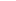 18.СЛУХАЛИ: Про затвердження нової редакції статуту КП ”Служба муніципального управління” Дрогобицької міської радиТ.Кучма – на голосування ставиться прийняття рішення за основу і в цілому.Результати голосування: 	за – 22					проти – 0					утрималось – 0(результати поіменного голосування додаються № 43)ВИРІШИЛИ: прийняти рішення № 2225    (рішення № 2225  додається)19.СЛУХАЛИ: Про передачу функцій замовника та проектно-кошторисної документації КП ”Служба муніципального управління” (комбінат)Т.Кучма – на голосування ставиться прийняття рішення за основу і в цілому.Результати голосування: 	за – 23					проти – 0					утрималось – 0(результати поіменного голосування додаються № 44)ВИРІШИЛИ: прийняти рішення № 2226    (рішення № 2226  додається)20.СЛУХАЛИ: Про передачу функцій замовника та проектно-кошторисної документації КП ”Служба муніципального управління” (департамент)Т.Кучма – на голосування ставиться прийняття рішення за основу і в цілому.Результати голосування: 	за – 23					проти – 0					утрималось – 0(результати поіменного голосування додаються № 45)ВИРІШИЛИ: прийняти рішення № 2227    (рішення № 2227  додається)